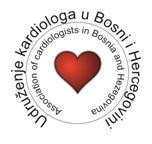 UDRUŽENJE KARDIOLOGA U BOSNI I HERCEGOVINIASSOCIATION OF CARDIOLOGISTS OF BOSNIA AND HERZEGOVINA	Behdžeta Mutevelića 33, 71000 Sarajevo, Bosna i Hercegovina	tel: +387 62 330 606, e-mail: ukbih@bih.net.ba, www.ukbih.comSPISAK ČLANOVA UKuBIH NA DAN 28.01.2017.GDatum: 17.01.2017. godine       PREDSJEDNIK UK u BiHProf.dr.med.sci. Zumreta KušljugićREDNI BROJID BROJTITULAIMEPREZIMEMMMM95074Specialist of internal medicineZulfoMujcinovic95056Specialist of pediatrics-CardiologistMirsadaKarahasan95125Specialist of internal medicineMaksidaMahmutbegovic95179Dr.CvitaMartinovic95058Prim.dr.DzevadaKolenda95003Specialist of internal medicine-cardiologist RusmirAjanovic95084Prim.mr.med.sci.BelmaPojskicDr.LamijaPojskicDr. EmraToromanović95147Specialist of internal medicineBenjaminFerhatbegovic95113Specialist of internal medicineTihanaValjanDr.HarunSelimovićDr.MirnesŠut95062Specialist of internal medicineIzetaKurbasic95072Specialist of internal medicine-CardiologistDarioMott95168Mr.sci.drAzraDurak-Nalbantic95045Prim.dr.NedzadaHukic - SuljkanovicSpecialist of internal medicine, mr. med. sci.MirsadŠljivić